SREDA, 6.5.Dobro jutro. Pa začniva.SLJOPIS OSEBEPo spodnjem primeru v zvezek opiši osebo v svoji družini ali sorodnika, pomagaš si lahko tudi z opisom Pike Nogavičke v NU str.45,49.MOJA BABICAUvod – Moji babici je ime Jelka, piše se Golob. Stara je 62 let. Po poklicu je frizerka. Zdaj je upokojena.Glavni del: Visoka je 162 cm in tehta 63 kg. Ima ovalen obraz, ki ga obkrožajo srednje dolgi, rjavi in skodrani lasje. Njene oči so okrogle in rjave barve. Nad očmi ima temne obrvi. Nos je majhen in ozek, posut s pegami. Usta so srčkaste oblike. Po navadi si jih naliči z rdečilom. Kadar se zasmeje, se ji na levem licu naredi jamica.Zaključek: Babica rada kolesari, plava, hodi v hribe in po gozdu. Kadar se ukvarja s športom obleče športna oblačila, drugače pa moderna.SVOJ OPIS MI POŠLJI DO PETKASPO- ponavljaj po vprašanjih za ocenjevanje.Če že znaš in bi bil-a rad-a vprašan-a prej, me lahko pokličeš do petka med 8.00 in 9.00 uro, na tel. 041 362 246MATUpam, da ti pisno seštevanje gre, če ne me pokliči.Reši NU str.44,45PROSTI ČAS1. IGRE S TESTOMPripraviti morate testo in dodati barvo, če vam ni težko.Poleg testa potrebujete: slamice, zobotrebce, modelčke, valjar itd.Ta igra nima posebnih navodil. Mečkanje testa, izdelava “kroglic” in “črvov” sta otrokom zanimiva, pomagata pa tudi pri razvoju fine motorike. Testo lahko uporabljate enako kot plastelin.  Izdelujete lahko različne figure, lahko uporabite tudi škarje (otroci naj imajo otroške) in iz testa “krojite” različne oblike. Lahko rišete z zobotrebci ali (kot na sliki) postavljate slamice po vnaprej določenem razporedu (od enostavnih oblik do črk).2. KAJ IMAM V ROKI? V vrečo iz blaga zberete razne male predmete, od rezine jabolka, rozine, koščka lesa itd. Otroku zavežite oči, iz vrečke naj potegne predmet, potem pa ugane, kaj ima v roki.Sestavine za domači plastelin1 skodelica mokePol skodelice soli1 skodelica vode2 žlici olja1 pecilni prašekBarvo za hrano (po želji)PripravaV kozico damo suhe sestavine in prilijemo vodo.Kuhamo na srednjem ognju in neprestano mešamo. Masa se bo počasi začela strjevati – takrat ogenj malo zmanjšamo.Če uporabimo tudi barvo, jo dodamo proti koncu kuhanja. Ko se začne odbijat od posode, mešamo še malo dokler ne dobimo kompaktno testo – plastelin. Preložimo ga na peki papir, spodaj pa podložimo desko. Pustimo ga 5 minut, da se ohladi.Ohlajen domači plastelin zgnetemo, da dobimo gladko obliko. Ponudimo ga otrokom, zraven pa lahko pripravimo otroške kuhinjske pripomočke ali razne bleščice in bunkice, da spodbudimo njihovo domišljijo.Besedio in fotke: Martina GrdičŠe nekaj idej(fotke s spletne strani tOrange.biz)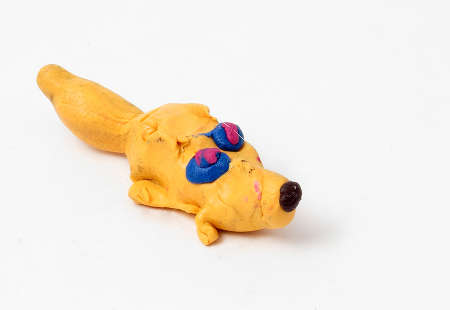 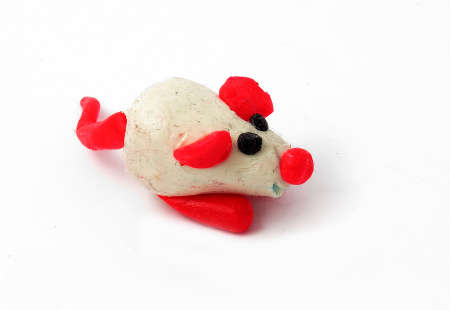 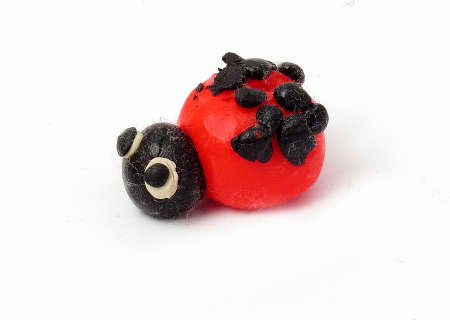 